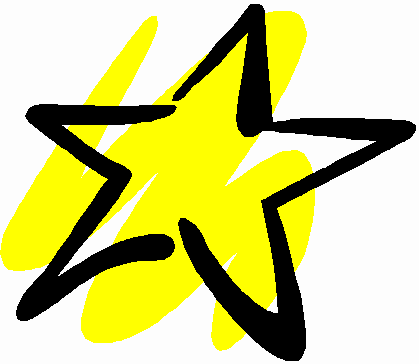 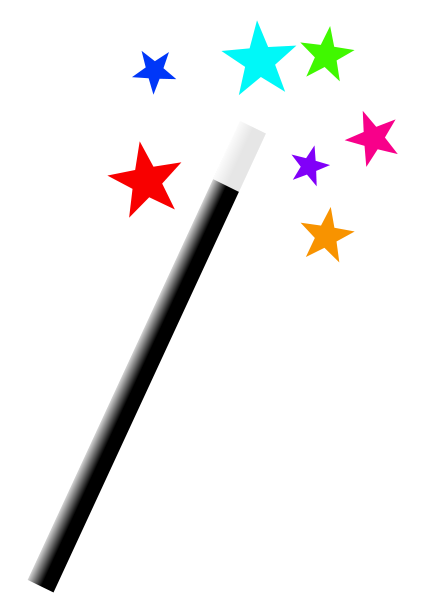 PwyntTystiolaethEsboniadMethu gwneud dim drosto’i hunUnigBalchWedi’i adaelYnysig